Број: 1-02-4047-19/18-3Датум: 03.08.2018.Београд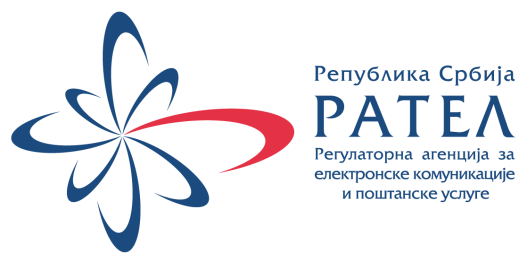 КОНКУРСНА ДОКУМЕНТАЦИЈАза јавну набавку услуга ШТАМПАРИЈЕ (израда публикација, образаца и потрошног материјала офсет или дигиталном штампом)за потребе Регулаторнe агенцијe за електронске комуникације и поштанске услугепоступак јавне набавке мале вредностиЈН бр. 1-02-4047-19/18   Одељак                                    НазивОПШТИ ПОДАЦИ О ЈАВНОЈ НАБАВЦИТЕХНИЧКЕ СПЕЦИФИКАЦИЈЕ И ЗАХТЕВИУСЛОВИ ЗА УЧЕШЋЕ У ПОСТУПКУ ЈАВНЕ НАБАВКЕ И УПУТСТВО КАКО СЕ ДОКАЗУЈЕ ИСПУЊЕНОСТ УСЛОВАКРИТЕРИЈУМИ ЗА ОЦЕЊИВАЊЕ ПОНУДАУПУТСТВО ПОНУЂАЧИМА КАКО ДА САЧИНЕ ПОНУДУОБРАЗАЦ ПОНУДЕМОДЕЛ УГОВОРАОБРАЗАЦ СТРУКТУРЕ ЦЕНАОБРАЗАЦ ИЗЈАВЕ О НЕЗАВИСНОЈ ПОНУДИ ОБРАЗАЦ ИЗЈАВЕ О ПОШТОВАЊУ ОБАВЕЗА ПОНУЂАЧА ИЗ ДРУГИХ ПРОПИСАПРИЛОЗИ  1. ОПШТИ ПОДАЦИ О ЈАВНОЈ НАБАВЦИПодаци о наручиоцу Наручилац јавне набавке је: Регулаторнa агенцијa за електронске комуникације и поштанске услуге (РАТЕЛ) 1.2  Општи подаци о јавној набавци На основу члана 39. и члана 61. Закона о јавним набавкама („Сл. гласник РС” бр. 124/12, 14/15 и 68/15, у даљем тексту: Закон) и члана 6. Правилника о обавезним елементима конкурсне документације у поступцима јавних набавки и начину доказивања испуњености услова („Сл. гласник РС” број 86/15), припремљена је конкурсна документација за предметни поступак јавне набавке мале вредности, означен као ЈН 1-02-4047-19/18.  Заинтересована лица могу преузети конкурсну документацију на: Порталу Управе за јавне набавке, тј. Порталу јавних набавки http://portal.ujn.gov.rs/  и Интернет страници Наручиоца http://www.ratel.rs/. Не спроводи се електронска лицитација.1.3 Врста поступка јавне набавке и примена других законаПоступак јавне набавке је поступак јавне набавке мале вредности, а започет је доношењем одлуке о покретању поступка 1-02-4047-19/18  од 21.06.2018. године. На ову набавку ће се примењивати: - Закон о јавним набавкама („Сл. гласник РС“ бр. 124/12, 14/15 и 68/15); - Закон о општем управном поступку у делу који није регулисан Законом о јавним набавкама („Сл. лист СРЈ“, бр. 33 од 11. јула 1997, 31/01, „Сл. гласник РС“ бр. 30 од 7. маја 2010.); - Закон о облигационим односима након закључења уговора о јавној набавци („Сл. лист СФРЈ“, бр. 29/78, 39/85, 57/89 и „Сл. лист СРЈ“ 31/93); - Правилници које је објавила Управа за јавне набавке везано за поступак јавне набавке („Сл. гласник РС“ БР. 83 од 03.10.2015. године и 86 од 14.10.2015. године);- Технички прописи везано за добра која су предмет јавне набавке. 1.4    Предмет јавне набавкеПредмет јавне набавке је набавка услуге штампарије (израда публикација, образаца и потрошног материјала офсет или дигиталном штампом), a назив и ознака из општег речника набавке је 79810000-5 Услуге штампања.1.5     Право на учешћеПраво на учешће у поступку јавне набавке има сваки понуђач који испуњава све услове из члана 75. и члана 76. Закона о јавним набавкама, а како је наведено у делу 4. Услови за учешће и упутство за доказивање испуњености услова за учешће, ове конкурсне документације. Понуђач у оквиру понуде доставља и друга документа и обрасце тражене конкурсном документацијом. Подношење понудаЗаинтересовани понуђачи могу да доставе своје понуде сачињене у складу са конкурсном документацијом најкасније до  13.08.2018. године и то до 10.00 часова по локалном времену.Благовременом понудом сматраће се понуда приспела на назначену адресу наручиоца до наведеног датума и сата.Понуда поднета по истеку датума и сата одређених у позиву, сматраће се неблаговременoм и биће враћена неотворена понуђачу са назнаком да је поднета неблаговремено.Понуђачи подносе понуде у затвореној и печатираној коверти препорученом пошиљком или лично на адресу наручиоца, тако да се при отварању може проверити да ли је коверта онаква каква је предата. Адреса наручиоца:Регулаторнa агенцијa за електронске комуникације и поштанске услуге (РАТЕЛ)Палмотићева бр. 211103 Београд ПАК 106306 са напоменом:На полеђини коверте мора бити исписан тачан назив и адреса понуђача.Отварање понуда Јавно отварање понуда одржаће се одмах након истека рока за подношење понуда, дана 13.08.2018. године у 11:00 часова на адреси Наручиоца - Регулаторна агенција за електронске комуникације и поштанске услуге, Палмотићева бр. 2, 11103 Београд ПАК 106306, сала за састанке на првом спрату, канцеларија 53.Присутни представници понуђача пре почетка јавног отварања понуда морају комисији за јавну набавку наручиоца уручити писмена овлашћења за учешће у поступку јавног отварања понуда које мора бити заведено код понуђача, оверено печатом и потписано од стране одговорног лица понуђача. 1.8  Оквирни рок за доношење одлуке Одлука о додели уговора биће донета у року од  10 дана, од дана јавног отварања понуда. 2. ТЕХНИЧКЕ СПЕЦИФИКАЦИЈЕ И ЗАХТЕВИОпшти условиУслуге ће се вршити сукцесивно током трајања уговора, на основу писане поруџбине Наручиоца, упућене на адресу електронске поште изабраног понуђача, према динамици и количини коју одреди Наручилац. Наручилац захтева да рок израде и испоруке буде максимално 7 дана од дана достављања поруџбенице на адресу електронске поште Пружаоца услуге.За сваку услугу штампања, Понуђач је у обавези да  понуди гаранцију Кориснику за штампани материјал у трајању од најмање 6 месеци. У току гарантног рока понуђач мора да без накнаде отклони све евентуалне недостатке који се уоче у гарантном року, који су последица слабе израде или скривених мана, а које нису уочене приликом примопредаје. Пружалац се обавезује, да ће у за време трајања уговора обезбедити оправдану рекламацију у складу са понудом. Пружалац се обавезује да ће по позиву Корисника у року од 48 сати уважити оправдану рекламацију. Уколико се рекламација односи на  естетску и функционалну исправност материјала, Пружалац се обавезује да на стручан начин, о свом трошку, исту врати у исправно стање.  Место испоруке штампаних материјала је седиште Наручиоца, улица Палмотићева број 2, Београд.Испорука се врши радним данима и у току радног времена Наручиоца, уз обавезу претходне најаве телефоном или електронском поштом, најмање један дан пре испоруке.                           3. УСЛОВИ ЗА УЧЕШЋЕ У ПОСТУПКУ ЈАВНЕ НАБАВКЕ ИЗ ЧЛАНА    75. И 76. ЗАКОНА О ЈАВНИМ НАБАВКАМА И УПУТСТВО КАКО СЕ    ДОКАЗУЈЕ ИСПУЊЕНОСТ ТИХ УСЛОВАПонуђач мора у поступку предметне јавне набавке доказати следеће:ДОКУМЕНТА ПОТРЕБНА ЗА ДОКАЗИВАЊЕ ОБАВЕЗНИХ УСЛОВАКао доказ да испуњава обавезне услове за учешће наведене у овом делу конкурсне документације понуђач доставља правилно попуњену и потписану Изјаву понуђача о испуњавању обавезних услова дату као прилог П1 ове конкурсне документације, којом под пуном материјалном и кривичном одговорношћу потврђује да испуњава обавезне услове за учешће у поступку јавне набавке из члана 75. Закона о јавним набавкама, осим услова из члана 75. став 1. тачка 5. ДОКУМЕНТА ПОТРЕБНА ЗА ДОКАЗИВАЊЕ ДОДАТНИХ УСЛОВАКао доказ да испуњава додатне услове – финансијским, кадровским и техничким капацитетом  за учешће наведене у овом делу конкурсне документације понуђач доставља правилно попуњену и потписану Изјаву понуђача о испуњавању додатних услова - финансијског, кадровског и техничког капацитета дату као прилог П2 ове конкурсне документације, којом под пуном материјалном и кривичном одговорношћу потврђује да испуњава додатне услове за учешће у поступку јавне набавке из члана 76. Закона о јавним набавкама. Као доказ да испуњава додатни услов – пословни капацитет - референце  за учешће наведене у овом делу конкурсне документације понуђач доставља правилно попуњену и потписану Изјаву понуђача о испуњавању додатног услова - пословног капацитета - референце дату као прилог П3 ове конкурсне документације, којом под пуном материјалном и кривичном одговорношћу потврђује да испуњава додатне услове за учешће у поступку јавне набавке из члана 76. Закона о јавним набавкама. Промене Понуђач је дужан да без одлагања писмено обавести наручиоца о било којој промени у вези са испуњеношћу услова из поступка јавне набавке, која наступи до доношења одлуке, односно закључења уговора, односно током важења уговора о јавној набавци и да је документује на прописани начин.  4. КРИТЕРИЈУМИ ЗА ОЦЕЊИВАЊЕ ПОНУДАКритеријум за оцењивање понуда је најнижа укупна понуђена цена.За избор понуђача предмета јавне набавке, биће изабран онај понуђач, чија је понуђена цена најнижа.У случају да две или више понуда, након стручне оцене понуда, имају исту понуђену цену, као најповољнија биће изабрана понуда која има дужи гарантни рок за понуђене услуге.  5. УПУТСТВО ПОНУЂАЧИМА КАКО ДА САЧИНЕ ПОНУДУ5.1 Услови понудеУпутство понуђачима како да сачине понуду садржи податке о захтевима у погледу садржине понуде, као и услова под којима се спроводи поступак јавне набавке. Понуђач у понуди доставља:  Изјавe понуђача о испуњавању обавезних и додатних услова за учешће у поступку јавне набавке - прилози П1, П2 и П3 из ове конкурсне документације (попуњене и потписана од стране овлашћеног лица понуђача понуђача);Образац понуде, за коју даје понуду (попуњен и потписан од стране овлашћеног лица понуђача понуђача); Модел уговора, за коју даје понуду (попуњен и потписан од стране овлашћеног лица понуђача понуђача, чиме се понуђач саглашава са садржином модела уговора); Образац структуре понуђене цене (попуњен и потписан од стране овлашћеног лица понуђача понуђача); Образац изјаве о независној понуди (попуњен и потписан од стране овлашћеног лица понуђача понуђача); Образац изјаве о обавезама понуђача на основу члана 75. став 2. Закона (попуњен и потписан од стране овлашћеног лица понуђача понуђача). Прилог П2 залепити на коверат понуде која се доставља наручиоцу; 5.2 Попуњавање образаца понуде Понуђач читко попуњава све обрасце, прилоге и изјаве које је добио као део конкурсне документације и овлашћено лице мора да наведе своје име и презиме и да их потпише на  предвиђеном месту. 5.3 Облик понуде Понуда мора да буде поднета на преузетом обрасцу конкурсне документације, јасна и недвосмислена. Понуђач мора да достави понуду у писаном облику. Понуђач може, поред писаног облика, да достави понуду и у електронском облику (на „CD ROM”-у или „USB”-у, у Word  или Acrobat Reader (pdf) формату, исправног записа). Наведени медијуми морају да буду јасно и трајно означени називом понуђача. Понуђач подноси понуду у затвореној коверти или кутији, затворену на начин да се приликом отварања понуда може са сигурношћу утврдити да се први пут отвара. На коверти или кутији налепити попуњен и оверен печатом понуђача Прилог П2. 5.4 Језик понудеПонуда мора бити на српском језику.  5.5 Важење понуде Понуда мора важити најмање 60 дана, од дана јавног отварања понуда. 5.6 Цена Понуђене цене морају бити исказане у динарима или еврима са свим трошковима, без пореза на додату вредност. У случају да понуђач даје попусте на понуђене цене, исте мора урачунати у коначну цену понуде. Попусти који нису урачунати у коначну цену неће бити разматрани. У случају да су одређена добра или услуге бесплатне у Обрасцу структуре цена исказати њихову цену као 0 динара. Понуђена цена у еврима ће се у сврху оцене понуда прерачунати у динаре према средњем девизном курсу Народне банке Србије на дан отварања понуде.Плаћање домаћем, изабраном понуђачу, који је своју понуду доставио у еврима, ће се вршити у динарској против-вредности према средњем девизном курсу Народне банке Србије на дан плаћања. За време трајања уговора  цене  из понуде се не могу мењати.Наручилац може да одбије понуду због неуобичајено ниске цене. Неуобичајено ниска цена у смислу Закона о јавним набавкама је понуђена цена која значајно одступа у односу на тржишно упоредиву цену и изазива сумњу у могућност извршења јавне набавке у складу са понуђеним условима. Ако Наручилац оцени да понуда садржи неуобичајено ниску цену, захтеваће од понуђача детаљно образложење (у року који не може бити дужи од 5 календарских дана рачунајући од дана пријема захтева) свих њених саставних делова које сматра меродавним, у свему према члану 92. Закона о јавним набавкама.5.7  Рок плаћањаНе може бити краћи од 15 дана од дана службеног пријема фактуре, а после квантитативног и квалитативног пријема добара. У складу са Законом о роковима измирења новчаних обавеза у комерцијалним трансакцијама („Сл. гласник РС” бр. 119/2012, и 68/2015), рок за измирење новчаних обавеза не може бити дужи од 45 дана.5.8 Гарантни рокЗа сваку услугу штампања, Пружалац је у обавези да  понуди гаранцију Кориснику за штампани материјал у трајању од најмање 6 (шест) месеци. У току гарантног рока понуђач мора да без накнаде отклони све евентуалне недостатке који се уоче у гарантном року, који су последица слабе израде или скривених мана, а које нису уочене приликом примопредаје. Пружалац се обавезује, да ће у за време трајања уговора обезбедити оправдану рекламацију у складу са понудом. Пружалац се обавезује да ће по позиву Корисника у року од 48 сати уважити оправдану рекламацију. Уколико се рекламација односи на  естетску и функционалну исправност материјала, Пружалац се обавезује да на стручан начин, о свом трошку, исту врати у исправно стање.  5.9 Рок испорукеРок испоруке не може бити дужи од седам (7) дана од дана писаног позива Наручиоца о потребним количинама и врсти материјала потребног за штампу.  Уколико понуђач понуди дужи рок испоруке његова понуда ће бити одбијена као неприхватљива.Пријем штампаног материјала обавиће се приликом сваке испоруке, у складу и на начин описан конкурсном документацијом и моделом уговора. 	5.10 Примопредаја штампаног материјалаУговорне стране су дужне да приликом испоруке изврше квантитативну примопредају штампаног материјала, приликом чега ће овлашћени представници обе уговорне стране, потписати отпремницу. Евентуална разлика количина у односу на писану поруџбину утврђује се записником на лицу места, који потписују обе стране.  Уговорне стране су дужне да приликом испоруке изврше и квалитативни пријем материјала. Пријем ће се вршити упоређивањем траженог и достављеног материјала са сертификатима и спецификацијом произвођача материјала. Евентуална разлика у квалитету утврђује се записником на лицу места, који потписују обе стране.    Уколико Пружалац није у потпуности извршио поруџбину, Наручилац посла може дати накнадни рок од 3 (три) дана да се отклоне недостаци.5.11   Средство финансијског обезбеђењаСредства финансијског обезбеђења којима се обезбеђује испуњење обавеза у поступку јавне набавке, изабрани понуђач, односно Пружалац, доставља: МеницуПонуђач чија је понуда изабрана као најприхватљивија, односно Извршилац, обавезује се да ће приликом закључења уговора Наручиоцу доставити бланко соло меницу, као средство за обезбеђење за добро извршење посла, а која се Извршиоцу враћа у року 10 (десет) дана од дана реализације предмета набавке.Бланко соло меница мора бити регистрована у Регистру Народне банке Србије, потписана од стране лица овлашћеног за заступање Извршиоца, са печатом Извршиоца, уз коју се доставља једнократно менично овлашћење, да се меница може попунити до 10% од укупне вредности уговорених услуга без ПДВ, са роком важности најмање 10 (десет) дана дужe од дана истека рока за коначно извршење посла. Пружалац је обавезан да уз меницу достави и копију картона депонованих потписа оверену на дан достављања менице, којом се доказује да је лице које потписује бланко соло меницу и менично овлашћење, овлашћено за потписивање и да нема ограничења за исто и оригинал или копију захтева за регистрацију меница. Наручилац може да наплати меницу у случају неиспуњења уговорних обавеза Пружаоца.5.12 Понуда Ова набавка није опредељена по партијама. Понуђач може да поднесе понуду на начин који ће омогућити оцењивање понуде.Понуда мора у потпуности да одговара захтевима из дела 2. Техничке спецификације. 5.13 Понуда са варијантама Понуда са варијантама није дозвољена. 5.14 Резервисана набавка Ова набавка није резервисана јавна набавка. 5.15 Измене, допуне и опозив понуде У року за подношење понуде понуђач може да измени, допуни или опозове своју понуду, на исти начин на који је поднео и саму понуду - непосредно или путем поште у затвореној коверти или кутији. У случају измене, допуне или опозива понуде, понуђач треба на коверти или кутији да назначи назив понуђача, адресу и телефон, као и име и презиме овлашћеног лица за контакт. У случају да је понуду поднела група понуђача, на коверти је потребно назначити да се ради о групи понуђача и навести називе и адресу свих учесника у заједничкој понуди. Измену, допуну или опозив понуде треба доставити на адресу: Регулаторна агенција за електронске комуникације и поштанске услуге, Београд, Палмотићева број 2, 11103 Београд ПАК 106306 са назнаком: „Измена понуде за поступак јавне набавке мале вредности, за набавку услуга штампарије (израда публикација, образаца и потрошног материјала офсет или дигиталном штампом), бр. 1-02-4047-19/18“ ;„Допуна понуде за поступак јавне набавке мале вредности, за набавку услуга штампарије (израда публикација, образаца и потрошног материјала офсет или дигиталном штампом), бр. 1-02-4047-19/18“ ;„Опозив понуде за поступак јавне набавке мале вредности, за набавку услуга штампарије (израда публикација, образаца и потрошног материјала офсет или дигиталном штампом), бр. 1-02-4047-19/18“ .5.16 Учествовање у заједничкој понуди или као подизвођач Понуђач може да поднесе само једну понуду. Понуђач који је самостално поднео понуду не може истовремено да учествује у заједничкој понуди или као подизвођач, нити исто лице може учествовати у више заједничких понуда. У супротном, такве понуде ће бити одбијене. 5.17 Учешће подизвођача Уколико понуђач подноси понуду са подизвођачем, дужан је да у понуди наведе да ће извршење набавке делимично поверити подизвођачу, проценат укупне вредности набавке који ће поверити подизвођачу, као и део предмета набавке који ће извршити преко подизвођача. Проценат укупне вредности набавке који ће понуђач поверити подизвођачу не може бити већи од 50%. Понуђач је дужан да за подизвођаче достави доказе о испуњености услова који су тражени у Упутству како се доказује испуњеност услова. Понуђач је дужан да наручиоцу, на његов захтев, омогући приступ код подизвођача ради утврђивања испуњености услова. Наручилац може на захтев подизвођача и где природа предмета набавке то дозвољава пренети доспела потраживања директно подизвођачу, за део набавке која се извршава преко тог подизвођача. Пре доношења одлуке о преношењу доспелих потраживања директно подизвођачу наручилац ће омогућити добављачу да у року од 5 дана од дана добијања позива наручиоца приговори уколико потраживање није доспело. Све ово не утиче на правило да понуђач, односно добављач у потпуности одговара наручиоцу за извршење обавеза из поступка јавне набавке, односно за извршење уговорних обавеза, без обзира на број подизвођача. 5.18  Подношење заједничке понудеПонуду може поднети група понуђача. Саставни део заједничке понуде је споразум којим се понуђачи из групе међусобно и према наручиоцу обавезују на извршење јавне набавке, а који обавезно садржи податке о: 1) члану групе који ће бити носилац посла, односно који ће поднети понуду и који ће заступати групу понуђача пред наручиоцем и 2) опис послова сваког од понуђача из групе понуђача у извршењу уговора. Група понуђача је дужна да достави све тражене доказе о испуњености услова који су наведени у Упутству како се доказује испуњеност услова. 5.19 Разлози због којих понуда може бити одбијена и одустајање од избора Биће разматране само понуде које су благовремено предате и прихватљиве. Наручилац ће одбити све неприхватљиве понуде у смислу члана 107. Закона о јавним набавкама. 5.20   Рок за закључење уговора Наручилац у року од 8 (осам) дана од дана протека рока за подношење захтева за заштиту права доставља на потпис уговор понуђачу коме је уговор додељен. Ако понуђач коме је уговор додељен одбије да закључи уговор о јавној набавци, наручилац може да закључи уговор са првим следећим најповољнијим понуђачем. 5.21   Тражење додатних информација и појашњења Заинтересовано лице може, у писменом облику, тражи од наручиоца додатне информације или појашњења у вези са припремањем понуде, при чему може да укаже наручиоцу и на евентуално уочене недостатке и неправилности у конкурсној документацији, најкасније 5 (пет) дана пре истека рока за подношење понуде. Наручилац је дужан да у року од 3 (три) дана од пријема захтева, одговор објави на Порталу јавних набавки и на својој интернет страници. Тражење додатних информација и појашњења телефоном није дозвољено. Комуникација се у поступку јавне набавке одвија на начин прописан чланом 20. Закона, а то је писаним путем на адресу Регулаторна агенција за електронске комуникације и поштанске услуге, Београд, Палмотићева број 2, I спрат, канцеларија 51, 11103 Београд 106306, на факс број 011/3223-484 или на e-mail  zeljko.gagovic@ratel.rs.Додатне информације у вези са позивом за подношење понуда могу се добити сваког радног дана од 10.00 до 14.00 часова, и то: Група за јавне набавке - контакт особа: Жељко Гаговић, путем факса  011/3223-484 или на e-mail  zeljko.gagovic@ratel.rs. 5.22 	Негативне референцеНаручилац може одбити понуду уколико поседује доказ о поступцима понуђача који су наведени у члану 82. Закона.5.23 Упозорење У време позива наручилац и понуђач не могу започињати нити вршити радње које би могле унапред одредити избор одређене понуде. У периоду од избора понуде до почетка важења уговора наручилац и понуђач не могу започети радње које би могле проузроковати да уговор не почне да важи или да не буде испуњен. У случају обустављања поступка ни једна страна не може започињати ни спроводити поступке који би могли отежати поништење или промену одлуке о избору понуђача или би могли утицати на непристрасност комисије. 5.24  Подаци о надлежним органима где се могу благовремено добити исправни подаци о пореским обавезама, заштити животне средине, заштити при запошљавању, условима рада и сл. а који су везани за извршење уговора о јавној набавци у случају јавних набавки код којих је позив за подношење понуде објављен на страном језику Подаци о пореским обавезама се могу добити у Пореској управи, Министарства финансија и привреде. Подаци о заштити животне средине се могу добити у Агенцији за заштиту животне средине и у Министарству енергетике, развоја и заштите животне средине. Подаци о заштити при запошљавању и условима рада се могу добити у Министарству рада, запошљавања и социјалне политике. 5.25   Поверљивост понуде Свака страница понуде која садржи податке који су поверљиви за понуђача треба у горњем десном углу да садржи ознаку ,,ПОВЕРЉИВО” у складу са чланом 14. Закона. Неће се сматрати поверљивим докази о испуњености обавезних услова, цена и други подаци из понуде који су од значаја за примену елемената критеријума и рангирање понуде. Наручилац je дужан да чува као поверљиве све податке о понуђачима садржане у понуди који су посебним прописом утврђени као поверљиви и које је као такве понуђач означио у понуди. Наручилац ће одбити да да информацију која би значила повреду поверљивости података добијених у понуди. Наручилац ће чувати као пословну тајну имена заинтересованих лица, понуђача и податке о поднетим понудама до отварања понуда. 5.26   Заштита права понуђача Поступак заштите права понуђача регулисан је одредбама члана 138. - 167. Закона. Захтев за заштиту права подноси се наручиоцу, а копија се истовремено доставља Републичкој комисији. Захтев за заштиту права може да поднесе понуђач, подносилац пријаве, кандидат, односно заинтересовано лице, које има интерес за доделу уговора, односно оквирног споразума у конкретном поступку јавне набавке и који је претрпео или би могао да претрпи штету због поступања наручиоца противно одредбама Закона. Захтев за заштиту права може се поднети у току целог поступка јавне набавке, против сваке радње наручиоца, осим ако Законом није другачије одређено. Захтев за заштиту права којим се оспорава врста поступка, садржина позива за подношење понуда или конкурсне документације сматраће се благовременим ако је примљен од стране наручиоца најкасније три дана пре истека рока за подношење понуда, без обзира на начин достављања и уколико је подносилац захтева у складу са чланом 63. став 2. Закона указао наручиоцу на евентуалне недостатке и неправилности, а наручилац исте није отклонио. После доношења одлуке о додели уговора или одлуке о обустави поступка, рок за подношење захтева за заштиту права је пет дана од дана објављивања одлуке на Порталу јавних набавки. Захтевом за заштиту права не могу се оспоравати радње наручиоца предузете у поступку јавне набавке ако су подносиоцу захтева били или могли бити познати разлози за његово подношење пре истека рока за подношење захтева из члана 149. став 3. и 4. Закона, а подносилац захтева га није поднео пре истека тог рока. Захтев за заштиту права не задржава даље активности наручиоца у поступку јавне набавке у складу са одредбама члана 150. Закона. Наручилац објављује обавештење о поднетом захтеву за заштиту права на Порталу јавних набавки и на својој интернет страници најкасније у року од два дана од дана пријема захтева за заштиту права. Подносилац захтева за заштиту права је дужан да на рачун буџета Републике Србије уплати таксу од 60.000,00 динара, на број жиро рачуна: 840-30678845-06; шифра плаћања: 153; позив на број: број или ознака јавне набавке; сврха уплате: ЗЗП, назив наручиоца или број или ознака конкретне јавне набавке, прималац: буџет Републике Србије.5.27  Права наручиоца после подношења понуда Наручилац може захтевати додатна објашњења, контроле и допуштене исправке од понуђача после подношења понуде и вршити контролу код понуђача у складу са чланом 93. Закона о јавним набавкама. 5.28   Стручна оцена  понудаНакон спроведене стручне оцене понуда, биће вредноване само понуде које су предате благовремено и које у потпуности испуњавају све захтеве из конкурсне документације, тј. понуде које су одговарајуће и прихватљиве. Неодговарајуће понуде се неће даље разматрати, већ ће бити одбијене.1) Благовремена понуда је понуда која је примљена од стране наручиоца у року одређеном у позиву за подношење понуда. 2) Одговарајућа понуда је понуда која је благовремена, и за коју је утврђено да потпуно испуњава све услове из техничке спецификације.3) Прихватљива понуда је понуда која је благовремена, коју наручилац није одбио због битних недостатака, која је одговарајућа, која не ограничава, нити условљава права наручиоца или обавезе понуђача и која не прелази износ процењене вредности јавне набавке.   6. ОБРАЗАЦ ПОНУДЕ На основу позива за набавку услуге штампарије (израда публикација, образаца и потрошног материјала офсет или дигиталном штампом), у поступку јавне набавке мале вредности, означеног као ЈН бр. 1-02-4047-19/18.  Табела 1.Напомена: Уколико има више подизвођача или учесника у заједничкој понуди него што има места у табели 2. потребно је копирати табелу 2. и попунити податке за све подизвођаче или учеснике у заједничкој понуди. Уколико група понуђача подноси заједничку понуду табелу 1. „ПОДАЦИ О ПОНУЂАЧУ“ треба са својим подацима да попуни носилац посла, док податке о осталим учесницима у заједничкој понуди треба навести у табели 2. Подносим следећу ПОНУДУ:Цена(Уписати понуђене цене и означити валуту.)Напомена: УКУПНА ЦЕНА БЕЗ ПДВ служи само за рангирање понуда, а коначна количина и вредност услуга по овом уговору утврдиће се на бази стварно реализованих услуга и јединичних цена, максимално до процењене вредности јавне набавке.УсловиРок плаћања је ________ дана (понуђени рок). Рачуна се од дана пријема фактуре и оверене отпремнице, а после извршене услуге штампања и примопредаје штампаног материјала.(Не може бити краћи од 15 дана, ни може дужи од 45 дана.)Рок испоруке је ________ дана (понуђени рок). Рачуна се од дана писаног позива Наручиоца о потребним количинама и врсти материјала потребног за штампу.(Не може бити дужи од 7 (седам) дана од дана достављања писане поруџбине Наручиоца.)Гарантни рок је ________ дана (понуђени рок). Рачуна се од дана примопредаје конкретног штампаног материјала.(Не може бити краћи од 6 (шест) месеци.)Рок важења понуде је  ________ дана (понуђени рок).(Не може бити краћи од 60  (шездесет) дана од дана јавног отварања понуда.)______________________________________	    (Место и датум)	                                                                   Понуђач                     	                                                            ______________________________________				                                       (Име и презиме овлашћеног лица понуђача)                                                                                    ___________________________________                                                                                                                                                                                                                                                                                                                                                                                                                                                     				                                             (Потпис  овлашћеног лица понуђача) 7. МОДЕЛ УГОВОРА МОДЕЛ УГОВОРАза јавну набавку услуге штампарије (израда публикација, образаца и потрошног материјала офсет или дигиталном штампом)Закључен у Београду, између:РЕГУЛАТОРНЕ АГЕНЦИЈЕ ЗА ЕЛЕКТРОНСКЕ КОМУНИКАЦИЈЕ И ПОШТАНСКЕ УСЛУГЕ, са седиштем у Београду, улица Палмотићева број 2 (у даљем тексту: Наручилац), кога заступа директор др Владица ТинторБрој рачуна: 840-963627-41, ПИБ:103986571; матични број:17606590, шифра делатности: 84.13;и„___________________________________“ са седиштем у _______________ , улица _______________ бр. _________ , (у даљем тексту: Пружалац), кога заступа: ______________________________. Број рачунa: ________________________ код ____________________; ПИБ: _________________; матични број: ________________; шифра делатности: ______.услуге штампарије (израда публикација, образаца и потрошног материјала офсет или дигиталном штампом)ПРЕДМЕТЧлан 1.Предмет овог уговора је набавка услуге штампарије (израда публикација, образаца и потрошног материјала офсет или дигиталном штампом), у складу са Спецификацијом и захтевима Наручиоца из конкурсне документације и понудом Пружаоца, бр. 1-02-4047-19/18-____ од ____ . 08.2018. године, које чине саставни део овог уговора.ЦЕНА И УСЛОВИ ПЛАЋАЊАЧлан 2.Наручилац се обавезује да ће Пружаоцу услуга плаћати износе утврђене Понудом, за сваку појединачну ставку из Обрасца структуре цена.Цене утврђене Понудом и Обрасцем структуре цена су фиксне за цео уговорени период. Укупна максимална вредност Уговора је до процењене вредности јавне набавке, односно _________________________  РСД без ПДВ (попуњава Наручилац)РОК ПЛАЋАЊАЧлан 3.Рок плаћања је ________ дана (понуђени рок) и рачуна се од дана пријема фактуре и оверене отпремнице, а после извршене услуге штампања и примопредаје штампаног материјала.СРЕДСТВО ФИНАНСИЈСКОГ ОБЕЗБЕЂЕЊАЧлан 4.Као средство финансијског обезбеђења, којима се обезбеђује испуњење обавеза у поступку јавне набавке, Пружалац, доставља: МеницуПонуђач чија је понуда изабрана као најприхватљивија, односно Извршилац, обавезује се да ће приликом закључења уговора Наручиоцу доставити бланко соло меницу, као средство за обезбеђење за добро извршење посла, а која се Извршиоцу враћа у року 10 (десет) дана од дана реализације предмета набавке.Бланко соло меница мора бити регистрована у Регистру Народне банке Србије, потписана од стране лица овлашћеног за заступање Извршиоца, са печатом Извршиоца, уз коју се доставља једнократно менично овлашћење, да се меница може попунити до 10% од од укупне вредности уговорених услуга без ПДВ, са роком важности најмање 10 (десет) дана дужe од дана истека рока за коначно извршење посла. Пружалац је обавезан да уз меницу достави и копију картона депонованих потписа оверену на дан достављања менице, којом се доказује да је лице које потписује бланко соло меницу и менично овлашћење, овлашћено за потписивање и да нема ограничења за исто и оргинал или копију захтева за регистрацију меница. Наручилац може да наплати меницу у случају неиспуњења уговорних обавеза Пружаоца.РОК И МЕСТО ИСПОРУКЕЧлан 4.Рок испоруке је ________ дана (понуђени рок) од дана писаног позива Наручиоца о потребним количинама и врсти материјала потребног за штампу.  Место испоруке у седишту Наручиоца, Палмотићева 2, Београд.ПРИМОПРЕДАЈА ПРЕДМЕТА НАБАВКЕЧлан 5.Уговорне стране су дужне да приликом испоруке изврше квантитативну примопредају штампаног материјала, приликом чега ће овлашћени представници обе уговорне стране, потписати отпремницу. Евентуална разлика количина у односу на писану поруџбину утврђује се записником на лицу места, који потписују обе стране.  Уговорне стране су дужне да приликом испоруке изврше и квалитативни пријем материјала. Пријем ће се вршити упоређивањем траженог и достављеног материјала са сертификатима и спецификацијом произвођача материјала. Евентуална разлика у квалитету утврђује се записником на лицу места, који потписују обе стране.    Уколико Пружалац није у потпуности извршио поруџбину, Наручилац посла може дати накнадни рок од 3 (три) дана да се отклоне недостаци.ГАРАНТНИ РОКОВИЧлан 6.Гарантни рок је ________ дана (понуђени рок) за сваку услугу штампаног материјала и рачуна се од дана примопредаје конкретног штампаног материјала.У току гарантног рока понуђач мора да без накнаде отклони све евентуалне недостатке који се уоче у гарантном року, који су последица слабе израде или скривених мана, а које нису уочене приликом примопредаје. Пружалац се обавезује, да ће у за време трајања уговора обезбедити оправдану рекламацију у складу са понудом. Пружалац се обавезује да ће по позиву Наручиоца у року од 48 сати уважити оправдану рекламацију. Уколико се рекламација односи на  естетску и функционалну исправност материјала, Пружалац се обавезује да на стручан начин, о свом трошку, исту врати у исправно стање.  ЗАВРШНЕ ОДРЕДБЕЧлан 7.Уговор ступа на снагу даном потписивања уговорних страна и важи 1 (једну) годину од дана потписивања или до утрошка средстава у висини процењене вредности предметне јавне набавке.Члан 8.Све евентуалне спорове, настале из овог Уговора, уговорне стране су сагласне да решавају споразумно, а уколико то није могуће уговарају надлежност суда у Београду.Члан 9.Све измене и допуне овог Уговора врше се у писаној форми.Члан 10.Овај уговор је сачињен у 6 (шест) истоветних примерака од којих свака страна задржава по 3 (три) примерка.            ----------------------------------------------------------__                  др Владица Тинтор		(Име и презиме овлашћеног лица понуђача) ---------------------------------------------------------		     (Потпис овлашћеног лица понуђача) Напомена: Обавезно попунити модел уговора и потписати га. Уколико понуђач наступа у заједничкој понуди или са подизвођачима у обавези је да наведе назив и адресу свих понуђача, односно подизвођача са којима наступа у предметној набавци. 8. ОБРАЗАЦ СТРУКТУРЕ ПОНУЂЕНЕ ЦЕНЕ     СА УПУТСТВОМ КАКО ДА СЕ ПОПУНИ Образац структуре ценаНапомена: Сви остали непоменути и зависни трошкови морају бити укључени у цену услуга.Упутство о начину попуњавања обрасца структуре ценаОбразац структуре цена мора бити попуњен тако да се може проверити усклађеност појединачних цена са трошковима.У Обрасцу структуре цена морају бити приказане цене по ставкама, у динарима или еврима, стопа ПДВ, укупна цена без ПДВ и са ПДВ. Цена добијена сабирањем појединачних цена без ПДВ мора бити иста као УКУПНА ЦЕНА БЕЗ ПДВ из Обрасца понуде и служиће уједно за избор најповољнијег понуђача.______________________________________	    (Место и датум)	                                                                   Понуђач                     	                                                            ______________________________________				                                           (Име и презиме овлашћеног лица понуђача)                                                                                    ___________________________________                                                                                                                                                                                                                                                                                                                                                                                                                                                     				                                                 (Потпис  овлашћеног лица понуђача) 9. ОБРАЗАЦ ИЗЈАВЕ О НЕЗАВИСНОЈ ПОНУДИУ складу са чланом 26. Закона, ________________________________________________________________________________ ________________________________________________________________________________ (назив и адреса понуђача)даје следећу изјаву: ИЗЈАВА О НЕЗАВИСНОЈ ПОНУДИПод пуном материјалном и кривичном одговорношћу потврђујем да сам понуду у поступку јавне набавке услуге штампарије (израда публикација, образаца и потрошног материјала офсет или дигиталном штампом), ЈН бр. 1-02-4047-19/18, за потребе Регулаторнe агенцијe за електронске комуникације и поштанске услуге РАТЕЛ, поднео независно, без договора са другим понуђачима или заинтересованим лицима.______________________________________	    (Место и датум)	                                                                   Понуђач                     	                                                            ______________________________________				                                       (Име и презиме овлашћеног лица понуђача)                                                                                    ___________________________________                                                                                                                                                                                                                                                                                                                                                                                                                                                     				                                             (Потпис  овлашћеног лица понуђача)Напомена: У случају постојања основане сумње у истинитост изјаве о независној понуди, наручилац ће одмах обавестити организацију надлежну за заштиту конкуренције. Организација надлежна за заштиту конкуренције, може понуђачу, односно заинтересованом лицу изрећи меру забране учешћа у поступку јавне набавке ако утврди да је понуђач, односно заинтересовано лице повредило конкуренцију у поступку јавне набавке у смислу закона којим се уређује заштита конкуренције. Повреда конкуренције представља негативну референцу, у смислу члана 82. став 1. тачка 2) Закона. Уколико понуду подноси група понуђача, Изјава мора бити потписана од стране овлашћеног лица сваког понуђача из групе понуђача. 10. ОБРАЗАЦ ИЗЈАВЕ О ОБАВЕЗАМА ПОНУЂАЧА      НА ОСНОВУ ЧЛАНА 75. СТАВ 2. ЗАКОНА О ЈАВНИМ  НАБАВКАМАНа основу члана 75. став 2. Закона о јавним набавкама________________________________________________________________________________ ________________________________________________________________________________ (назив и адреса понуђача)даје следећу изјаву: ИЗЈАВАПод пуном материјалном и кривичном одговорношћу изјављујем да сам поштовао обавезе које произилазе из важећих прописа о заштити на раду, запошљавању и условима рада, заштити животне средине и гарантујем да немам забрану обављања делатности која је на снази у време подношења понуде. ______________________________________	    (Место и датум)	                                                                   Понуђач                     	                                                            ______________________________________				                                       (Име и презиме овлашћеног лица понуђача)                                                                                    ___________________________________                                                                                                                                                                                                                                                                                                                                                                                                                                                     				                                             (Потпис  овлашћеног лица понуђача)11. ПРИЛОЗИПрилог П1ИЗЈАВА ПОНУЂАЧА О ИСПУЊАВАЊУ ОБАВЕЗНИХ УСЛОВА Сагласно члану 77. став 4. Закона, под пуном материјалном и кривичном одговорношћу, као заступник понуђача, дајем следећу ИЗЈАВУ________________________________________________________________________________________________________________________________________________________________ (уписати назив понуђача и адресу понуђача),у поступку јавне набавке мале вредности услуга штампарије (израда публикација, образаца и потрошног материјала офсет или дигиталном штампом), за потребе Регулаторне агенције за електронске комуникације и поштанске услуге, означеном као ЈН бр. 1-02-4047-19/18, испуњава све обавезне услове из члана 75. и 76. Закона, односно услове дефинисане конкурсном документацијом за предметну јавну набавку и то: Обавезни услови Понуђач је регистрован код надлежног органа, односно уписан у одговарајући регистар; Понуђач и његов законски заступник нису осуђивани за неко од кривичних дела као члан организоване криминалне групе, нису осуђивани за кривична дела против привреде, кривична дела против животне средине, кривично дело примања и давања мита, кривично дело преваре; Понуђач је измирио доспеле порезе, доприносе и друге јавне дажбине, у складу са прописима Републике Србије или стране државе када има седиште на њеној територији. ______________________________________	    (Место и датум)	                                                                   Понуђач                     	                                                            ______________________________________				                                           (Име и презиме овлашћеног лица понуђача)                                                                                    _____________________________________                                                                                                                                                                                                                                                                                                                                                                                                                                                     				                                             (Потпис  овлашћеног лица понуђача)Напомена: Уколико понуду подноси група понуђача, Изјава мора бити потписана од стране овлашћеног лица сваког понуђача из групе понуђача и оверена печатом.Прилог П2ИЗЈАВА ПОНУЂАЧА О ИСПУЊАВАЊУ ДОДАТНИХ УСЛОВА –ФИНАСИЈСКОГ, КАДРОВСКОГ И ТЕХНИЧКОГ КАПАЦИТЕТА Сагласно члану 77. став 4. Закона, под пуном материјалном и кривичном одговорношћу, као заступник понуђача, дајем следећу ИЗЈАВУ________________________________________________________________________________________________________________________________________________________________ (уписати назив понуђача и адресу понуђача),у поступку јавне набавке мале вредности услуга штампарије (израда публикација, образаца и потрошног материјала офсет или дигиталном штампом), за потребе Регулаторне агенције за електронске комуникације и поштанске услуге, означеном као ЈН бр. 1-02-4047-19/18, испуњава све обавезне услове из члана 75. и 76. Закона, односно услове дефинисане конкурсном документацијом за предметну јавну набавку и то: Додатни услови Понуђач располаже неопходним финансијским капацитетом, односно:остварио је укупан приход у 2017. години најмање 7.000.000,00 РСД и у протеклих 12 месеци, рачунајући од месеца који претходи месецу објављивања позива за подношење понуда, није био у блокади више од 20 дана.Понуђач располаже неопходним кадровским капацитетом, односно има довољан број расположивих стручних кадрова за реализацију предмета набавке и располаже неопходним техничким капацитетом, односно поседује опремљени пословни простор за обављање своје делатности и друге техничке капацитете потребне за реализацију предмета набавке.______________________________________	    (Место и датум)	                                                                   Понуђач                     	                                                            ______________________________________				                                           (Име и презиме овлашћеног лица понуђача)                                                                                    _____________________________________                                                                                                                                                                                                                                                                                                                                                                                                                                                     				                                             (Потпис  овлашћеног лица понуђача)Прилог П3ИЗЈАВА ПОНУЂАЧА О ИСПУЊАВАЊУ ДОДАТНОГ УСЛОВА –ПОСЛОВНОГ КАПАЦИТЕТА - РЕФЕРЕНЦАМАСагласно члану 77. став 4. Закона, под пуном материјалном и кривичном одговорношћу, као заступник понуђача, дајем следећу ИЗЈАВУ________________________________________________________________________________________________________________________________________________________________ (уписати назив понуђача и адресу понуђача),у поступку јавне набавке мале вредности услуге штампарије (израда публикација, образаца и потрошног материјала офсет или дигиталном штампом), за потребе Регулаторне агенције за електронске комуникације и поштанске услуге, означеном као ЈН бр. 1-02-4047-19/18, испуњава следећи додатни услов за предметну јавну набавку и то: Понуђач располаже неопходним пословним капацитетом – референцама,  односно понуђач је у претходне 2 (две) године, рачунајући од месеца који претходи месецу објављивања Позива за подношење понуда, успешно реализовао најмање 2 (два) уговора који за предмет имају услуге штампање а, који су закључени са државним органом, органом аутономне покрајине и органом локалне самоуправе или са другим правним лицем које по Закону о јавним набавкама има статус Наручиоца.______________________________________	    (Место и датум)	                                                                   Понуђач                     	                                                            ______________________________________				                                           (Име и презиме овлашћеног лица понуђача)                                                                                    _____________________________________                                                                                                                                                                                                                                                                                                                                                                                                                                                     				                                             (Потпис  овлашћеног лица понуђача)Пошиљалац: ________________________________________________________________________________________________________________________________________________Адреса наручиоца:РЕПУБЛИКА СРБИЈАРЕГУЛАТОРНА АГЕНЦИЈА ЗА ЕЛЕКТРОНСКЕ КОМУНИКАЦИЈЕ И ПОШТАНСКЕ УСЛУГЕ (РАТЕЛ)ул. Палмотићева, бр. 211103 Београд ПАК 106306Поступак јавне набавке мале вредности услуге     НЕ ОТВАРАТИ – ПОНУДА –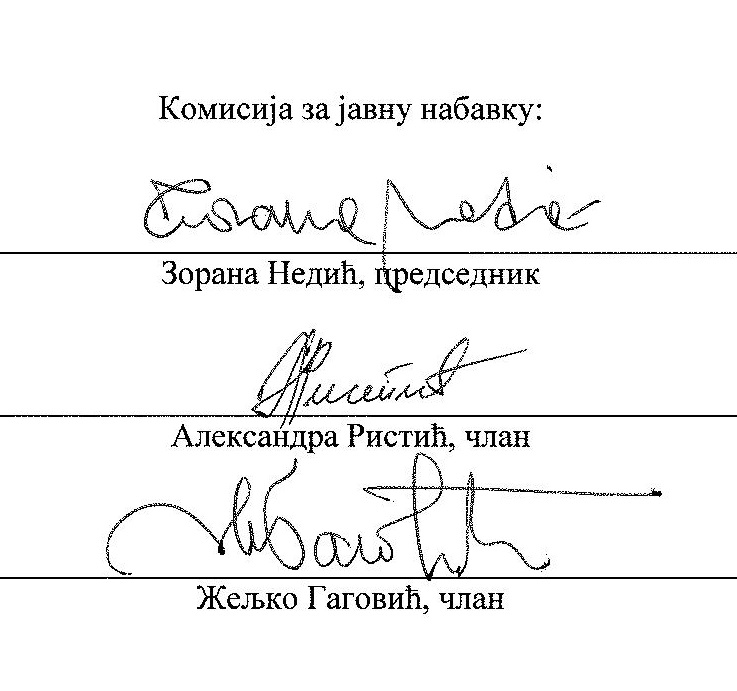 САДРЖАJМатични број 17606590Шифра делатности84.13ПИБ103986571Број рачуна 840-963627-41Све финансијске обавезе према понуђачима се измирују преко Управе за трезор.Све финансијске обавезе према понуђачима се измирују преко Управе за трезор.Назив и адреса наручиоца Регулаторна агенција за електронске комуникације и поштанске услуге Палмотићева број 2, 11103 Београд ПАК 106306Интернет страница наручиоца http://www.ratel.rsВрста поступка Јавна набавка мале вредности Предмет јавне набавке Набавка услуге – штампарије (израда публикација, образаца и потрошног материјала офсет или дигиталном штампом) Циљ поступка Поступак се спроводи ради закључења уговора о јавној набавци Контакт Жељко Гаговић: zeljko.gagovic@ratel.rs, факс  011/3223484 Понуда за јавну набавку  услуге -  штампарије (израда публикација, образаца и потрошног материјала офсет или дигиталном штампом)   -  за потребе Регулаторнe агенцијe за електронске комуникације и поштанске услуге,  ЈН бр. 1-02-4047-19/18  - не отварати -Р.бр.Назив и описЈединицамереКоличинаоквирна12341.Корице за публикацију Аформат : 275x210 mmобим: 2 листа-корицематеријал:  кунстдрук 350 гр/м2штампа: 4/4повез: броширан повез, УВ лаккомада5002.Публикација Аформат : 275x210 mmобим: 160-180 странаматеријал:  кунстдрук 130 гр/м2штампа: 4/4повез: шивено + броширан повезкомада5003.Корице за публикацију Бформат : 275x210 mmобим: 2 листа-корицематеријал:  кунстдрук 350 гр/м2штампа: 4/4повез: броширан повез, лакиранкомада3004.Публикација Бформат : 275x210 mmобим: 64 – 84 странематеријал:  кунстдрук 130 гр/м2штампа: 4/4повез: шивено + броширан повезкомада3005.Корице за публикацију Вформат : Б5обим: 2 листа-корицематеријал:  кунстдрук 350 гр/м2штампа: 4/4повез: броширан повезкомада3006.Публикација Вформат : Б5обим: 48-56 странаматеријал:  кунстдрук 130 гр/м2штампа: 4/4повез: шивено + броширан повезкомада3007.Картонске фасциклеформат : 225x315 mm – штампа из Б2материјал:  кунстдрук 400 гр/м2штампа: 4/4дорада: мат велвет пластификација + УВ лаккомада1008.Укоричене фасциклеформат : 230x320 mm + рикна 40 ммматеријал: штампана пресвлака на 150гр мат кунстдруку каширана на лепенку 2 мм, форзец + 3 клапнештампа: 4/4дорада: мат велвет пластификација + УВ лак + округли ластишкомада1009.Протоколарнемапеформат : 440х320х20 мм материјал: каширане корице пресвлаком од квалитетног плиша (типа Suedel luxe) или имитација коже (типа Nebraska) на лепенку 1,9 мм са сунђером 3 мм, форзец истоштампа: лого Рател у боји – директна дигитална штампа са лакомдорада: сатенске траке у ћошковимакомада2010.Корице за блок за писањеформат : Б5обим: 2 листа-корицематеријал:  кунстдрук 350 гр/м2штампа: 4/0повез: металном спиралом по дужој страникомада30011.Блок записањеформат : Б5обим: 60 листаматеријал:  кунстдрук 90 гр/м2штампа: 3/3повез: металном спиралом по дужој страникомада30012.Меморандум или обрасци Аформат : А4материјал:  офсет  90 гр/м2штампа: 3/0 – Пантоне боје дефинисане за Рателлист10.00013.Меморандум или обрасци Бформат : А4материјал:  папир за дигиталну штампу  120 гр/м2штампа: 3/0 Пантоне боје дефинисане за Рателлист30.00014.Папирна кеса
са ручком од канапа - мањаформат : Б2материјал:  кунстдрук 200 гр/м2штампа: 4/0дорада: савијање, биговање, лепљење, једнострана мат пластификација са свим операцијама и неопходним материјалом, ринглице, УВ лаккомада30015.Папирна кеса
са ручком од канапа - већаформат : 2Б2материјал:  кунстдрук 200 гр/м2штампа: 4/0дорада: савијање, биговање, лепљење, једнострана мат пластификација са свим операцијама и неопходним материјалом, ринглицекомада30016.Стони календартринаестолисниформат листа календара : 150 x 230 mmматеријал:  кунстдрук 170 гр/м2штампа: 4/4отворени носач-шатор: каширана лепенка 1,5 мм са штампаном пресвлаком 4/0 на кунстдруку 150 гр/м2, форзец – тониран у боји Рателповез: металном спиралом по дужој страни комада50017.Коверат сапрозором са уштампаним меморандумомформат : 230x110 mm материјал:  90 гр/м2штампа: 3/0 – Пантоне боје дефинисане Рателкомада8.00018.Коверат безпрозора са уштампаним меморандумомформат : 230x110 mm материјал:  90 гр/м2штампа: 3/0 – Пантоне боје дефинисане Рателкомада1.00019.Коверат А са уштампаним меморандумомформат : 230x330 mm материјал:  90 гр/м2штампа: 3/0 – Пантоне боје дефинисане Рателкомада6.00020.Коверат Б са уштампаним меморандумомформат : 190x260 mm материјал:  90 гр/м2штампа: 2/0комада2.50021.Коверат Вформат : 300x400 mm материјал:  100 гр/м2штампа: 3/0 – Пантоне боје дефинисане Рателкомада50022.Коверат са 
повратницом 
(судски)са називом и адресом пошиљаоца, са материјалом
формат : Б5 материјал:  кулер 80 гр/м2штампа: 2/0комада3.00023.Постер штампањеформат : 700x500 mm материјал:  130 гр/м2штампа: 4/0комада10024.Штампање РАТЕЛ-овог знака на роковницима -са материјаломФормат: Б5Књижни блок: одштампан је на белом офсетном папиру, граматуре 80 г/м² са укупно 240 страна. Књижни блок садржи део за уписивање личних података, календар за 2019./2020./2021. годину, месечни планер, светске празнике за 2019. годину, уобичајене скраћенице у трговини, мерне јединице, информације о временским зонама, растојање између градова у Европи и региону, корисне Интернет адресе, међународне позивне бројеве и именик. Средњи део књижног блока је недатумиран. Корица са ластишом, урађена је од термо материјала који је погодан за суви жиг. Форзец се не штампа.Брендирање: лого Рател у блиндруку на предњој корици + веб сајт на задњој корициДодатак: метална значка са гравираним логоом Рателкомада30025.Честиткаформат : 210x210 mm материјал:  350 гр/м2штампа: 4/4дорада: пластификација 1/0 + УВ лаккомада30026. Штампање РАТЕЛ-овог знака на кишобранима, са материјаломКишобран са аутоматским отварањем и меканом/гуменом дршком и фибер глас механизмом, 8 сегмената и штампање РАТЕЛ-овог знака на сваком наизменичном пољу комада30027.Штампање РАТЕЛ-овог знака на хемијским оловкама, са материјаломХемијска оловка од квалитетне пластике са плавим мастилом и погодна за штампањеБрендирање: дигитална директна штампа Рател знак са натписомкомада30028. Магнет за фрижидерДимензија: 80х60 мм Израда магнета за фрижидер 2D у облику дизајна Рател од силикона дебљине 3 мм са испупченом апликацијом 2 мм и магнетом преко целе површине са задње странекомада10029. Пано (roll-up)Димензија: 120х200 у сопственој футролиШтампа: 4/0 у дигиталној техници и еко бојама без мириса на поли-пропилен платну комада130. Back wallДимензија: 489х230 цм, 6 сегмената, у сопственој футроли са точкићимаШтампа: 4/0 у дигиталној техници и еко бојама без мириса на ПВЦ фолији кашираној на магнетним тракамакомада131.Пано већиДимензија: 200х80 цм Штампа: 4/0 у дигиталној техници и еко бојама без мириса на ПВЦ фолији кашираној на форекс минималне дебљине 5 ммкомада2030.Пано мањиДимензија: 100х80 цм Штампа: 4/0 у дигиталној техници и еко бојама без мириса на ПВЦ фолији кашираној на форекс минималне дебљине 5 ммкомада2032.Брендирање аутомобилаШтампа: 4/0 у дигиталној техници и бојама отпорним на све временске услове са гаранцијом квалитета, на ПВЦ фолији предвиђеној за квалитетну ауто-графику, по аутомобилу је максимално 6 м2 је заступљеност штампекомада633. Штампање РАТЕЛ-овог знака на шољама, са материјаломБела керамичка шоља запремине 325 мл, димензија: 8,1х9,5 цм са дршком и унутрашњости у боји плавој и црвеној Штампа: 3/0 Рател знак / обостраноКутија: одговарајућих димензија и прозоромкомада30034.Штампање РАТЕЛ-овог знака на прслуц има, са материјаломПрслук са капуљачом, штепани са лаганим пуњењем, 2 џепа напредБрендирање: везени лого Рател ширине 10 цм у бојикомада3035. Визит картедвојезичнеформат : 85x55 mmматеријал:  специјални папир типа лајнен обострани 350 грштампа: 4/4 Испорука сукцесивна, по 100 комада по именукомада100036. Акредитацијеформат : 90x50 mm са заобљеним ивицамаматеријал:  пластика 0.9 микрона штампа: 4/4 – дигитална / персонализованаИспорука сукцесивна, по 1 комад по именукомада10037. Стона мапаформат : 500х350 mmматеријал: лепека 3мм пресвучена квалитетним платном типа еко кожа, погодним за суви жиг и штампу + широки штеп у белој боји целим обимом подлогебрендирање: дигитални лого  у углу + блиндруккомада15038. Штампање РАТЕЛ-овог знака на додатним батеријама за мобилни телефон, са материјаломДодатна батерија за мобилни телефон капацитета 5000mAhса 2 излаза за УСБ пуњачматеријал: пластика погодна за дигиталну штампу
брендирање: дигитална обострана штампакомада150ОБАВЕЗНИ УСЛОВИОБАВЕЗНИ УСЛОВИОБАВЕЗНИ УСЛОВИ1.Понуђач је регистрован код надлежног органа, односно уписан у одговарајући регистар.2.Понуђач и његов законски заступник нису осуђивани за неко од кривичних дела као члан организоване криминалне групе, нису осуђивани за кривична дела против привреде, кривична дела против животне средине, кривично дело примања и давања мита, кривично дело преваре. 3.Понуђач је измирио доспеле порезе, доприносе и друге јавне дажбине, у складу са прописима Републике Србије или стране државе када има седиште на њеној територији.ДОДАТНИ УСЛОВИДОДАТНИ УСЛОВИДОДАТНИ УСЛОВИ1.Да располаже неопходним финансијским капацитетомПод неопходним финансијским капацитетом се подразумева да понуђач:има остварен укупан приход у 2017. години од најмање 7.000.000,00 РСД и у протеклих 12 месеци, рачунајући од месеца који претходи месецу објављивања позива за подношење понуда, није био у блокади више од 20 дана. 2.Да располаже неопходним кадровским и техничким капацитетомПод неопходним кадровским капацитетом се подразумева да понуђач има довољан број расположивих стручних кадрова за реализацију предмета набавке, а под неопходним техничким капацитетом се подразумева да понуђач поседује опремљени пословни простор за обављање своје делатности и друге техничке капацитете потребне за реализацију предмета набавке.3.Да располаже неопходним пословним капацитетом - референцамаПод неопходним пословним капацитетом се подразумева да понуђач у претходне 2 (две) године, рачунајући од месеца који претходи месецу објављивања Позива за подношење понуда, успешно реализовао најмање 2 (два) уговора који за предмет имају услуге штампање а, који су закључени са државним органом, органом аутономне покрајине и органом локалне самоуправе или са другим правним лицем које по Закону о јавним набавкама има статус Наручиоца.ПОДАЦИ О ПОНУЂАЧУ ПОДАЦИ О ПОНУЂАЧУ ПОДАЦИ О ПОНУЂАЧУ Назив понуђача: Назив понуђача: Назив понуђача: Адреса понуђача: Адреса понуђача: Адреса понуђача: Име особе за контакт: Име особе за контакт: Име особе за контакт: e-mail за пријем поште (сагласно члану 20. Закона о јавним набавкама):e-mail за пријем поште (сагласно члану 20. Закона о јавним набавкама):e-mail за пријем поште (сагласно члану 20. Закона о јавним набавкама):Радно време (подаци о радном времену и  радним данима) Радно време (подаци о радном времену и  радним данима) Радно време (подаци о радном времену и  радним данима) Телефон: Телефон: Телефон: Телефакс: Телефакс: Телефакс: Порески идентификациони број (ПИБ): Порески идентификациони број (ПИБ): Порески идентификациони број (ПИБ): Матични број: Матични број: Матични број: Шифра делатности: Шифра делатности: Шифра делатности: Назив банке и број рачуна: Назив банке и број рачуна: Назив банке и број рачуна: Лице овлашћено за потписивање уговора: Лице овлашћено за потписивање уговора: Лице овлашћено за потписивање уговора: Лице овлашћено за техничку подршку Лице овлашћено за техничку подршку Лице овлашћено за техничку подршку Tабела 2. Tабела 2. Tабела 2. Tабела 2. Понуду дајем: (заокружити начин давања понуде и уписати податке под а) б) или в))Понуду дајем: (заокружити начин давања понуде и уписати податке под а) б) или в))Понуду дајем: (заокружити начин давања понуде и уписати податке под а) б) или в))Понуду дајем: (заокружити начин давања понуде и уписати податке под а) б) или в))А)  САМОСТАЛНОА)  САМОСТАЛНОА)  САМОСТАЛНОА)  САМОСТАЛНОБ)  СА ПОДИЗВОЂАЧЕМБ)  СА ПОДИЗВОЂАЧЕМБ)  СА ПОДИЗВОЂАЧЕМБ)  СА ПОДИЗВОЂАЧЕМНазив подизвођача:Адреса: Матични број: Порески идентификациони број (ПИБ): Име особе за контакт: Проценат укупне вредности набавке који ће извршити подизвођач: Део предмета набавке који ћеизвршити подизвођач: В)  КАО ЗАЈЕДНИЧКУ ПОНУДУВ)  КАО ЗАЈЕДНИЧКУ ПОНУДУВ)  КАО ЗАЈЕДНИЧКУ ПОНУДУВ)  КАО ЗАЈЕДНИЧКУ ПОНУДУНазив учесника у заједничкој  понуди:Адреса: Матични број: Порески идентификациони број (ПИБ): Име особе за контакт:Цена( РСД / EUR )  УКУПНА ЦЕНА БЕЗ ПДВ   УКУПНО ПДВ (......... %)   УКУПНА ЦЕНА СА ПДВЗа ИЗВРШИОЦАЗа НАРУЧИОЦАР.бр.Назив и описЈединицамереКоличинаоквирнаЈединична цена без ПДВ (РСД/EURУкупно цена без ПДВ (РСД/EUR)Укупно  ПДВ(РСД/EUR)Укупно цена са ПДВ (РСД/EUR)123456=4x578=6+71.Корице за публикацију Аформат : 275x210 mmобим: 2 листа-корицематеријал:  кунстдрук 350 гр/м2штампа: 4/4повез: броширан повез, УВ лаккомада5002.Публикација Аформат : 275x210 mmобим: 160-180 странаматеријал:  кунстдрук 130 гр/м2штампа: 4/4повез: шивено + броширан повезкомада5003.Корице за публикацију Бформат : 275x210 mmобим: 2 листа-корицематеријал:  кунстдрук 350 гр/м2штампа: 4/4повез: броширан повез, лакиранкомада3004.Публикација Бформат : 275x210 mmобим: 64 – 84 странематеријал:  кунстдрук 130 гр/м2штампа: 4/4повез: шивено + броширан повезкомада3005.Корице за публикацију Вформат : Б5обим: 2 листа-корицематеријал:  кунстдрук 350 гр/м2штампа: 4/4повез: броширан повезкомада3006.Публикација Вформат : Б5обим: 48-56 странаматеријал:  кунстдрук 130 гр/м2штампа: 4/4повез: шивено + броширан повезкомада3007.Картонске фасциклеформат : 225x315 mm – штампа из Б2материјал:  кунстдрук 400 гр/м2штампа: 4/4дорада: мат велвет пластификација + УВ лаккомада1008.Укоричене фасциклеформат : 230x320 mm + рикна 40 ммматеријал: штампана пресвлака на 150гр мат кунстдруку каширана на лепенку 2 мм, форзец + 3 клапнештампа: 4/4дорада: мат велвет пластификација + УВ лак + округли ластишкомада1009.Протоколарнемапеформат : 440х320х20 мм материјал: каширане корице пресвлаком од квалитетног плиша (типа Suedel luxe) или имитација коже (типа Nebraska) на лепенку 1.9мм са сунђером 3мм, форзец истоштампа: лого Рател у боји – директна дигитална штампа са лакомдорада: сатенске траке у ћошковимакомада2010.Корице за блок за писањеформат : Б5обим: 2 листа-корицематеријал:  кунстдрук 350 гр/м2штампа: 4/0повез: металном спиралом по дужој страникомада30011.Блок записањеформат : Б5обим: 60 листаматеријал:  кунстдрук 90 гр/м2штампа: 3/3повез: металном спиралом по дужој страникомада30012.Меморандум или обрасци Аформат : А4материјал:  офсет  90 гр/м2штампа: 3/0 – Пантоне боје дефинисане за Рателлист10.00013.Меморандум или обрасци Бформат : А4материјал:  папир за дигиталну штампу  120 гр/м2штампа: 3/0 Пантоне боје дефинисане за Рателлист30.00014.Папирна кеса
са ручком од канапа - мањаформат : Б2материјал:  кунстдрук 200 гр/м2штампа: 4/0дорада: савијање, биговање, лепљење, једнострана мат пластификација са свим операцијама и неопходним материјалом, ринглице, УВ лаккомада30015.Папирна кеса
са ручком од канапа - већаформат : 2Б2материјал:  кунстдрук 200 гр/м2штампа: 4/0дорада: савијање, биговање, лепљење, једнострана мат пластификација са свим операцијама и неопходним материјалом, ринглицекомада30016.Стони календартринаестолисниформат листа календара : 150 x 230 mmматеријал:  кунстдрук 170 гр/м2штампа: 4/4отворени носач-шатор: каширана лепенка 1.5 мм са штампаном пресвлаком 4/0 на кунстдруку 150 гр/м2, форзец – тониран у боји Рателповез: металном спиралом по дужој страни комада50017.Коверат сапрозором са уштампаним меморандумомформат : 230x110 mm материјал:  90 гр/м2штампа: 3/0 – Пантоне боје дефинисане Рателкомада8.00018.Коверат безпрозора са уштампаним меморандумомформат : 230x110 mm материјал:  90 гр/м2штампа: 3/0 – Пантоне боје дефинисане Рателкомада1.00019.Коверат А са уштампаним меморандумомформат : 230x330 mm материјал:  90 гр/м2штампа: 3/0 – Пантоне боје дефинисане Рателкомада6.00020.Коверат Б са уштампаним меморандумомформат : 190x260 mm материјал:  90 гр/м2штампа: 2/0комада2.50021.Коверат Вформат : 300x400 mm материјал:  100 гр/м2штампа: 3/0 – Пантоне боје дефинисане Рателкомада50022.Коверат са 
повратницом 
(судски)са називом и адресом пошиљаоца, са материјалом
формат : Б5 материјал:  кулер 80 гр/м2штампа: 2/0комада3.00023.Постер штампањеформат : 700x500 mm материјал:  130 гр/м2штампа: 4/0комада10024.Штампање РАТЕЛ-овог знака на роковницима -са материјаломФормат: Б5Књижни блок: одштампан је на белом офсетном папиру, граматуре 80 г/м² са укупно 240 страна. Књижни блок садржи део за уписивање личних података, календар за 2019./2020./2021. годину, месечни планер, светске празнике за 2019. годину, уобичајене скраћенице у трговини, мерне јединице, информације о временским зонама, растојање између градова у Европи и региону, корисне Интернет адресе, међународне позивне бројеве и именик. Средњи део књижног блока је недатумиран. Корица са ластишом, урађена је од термо материјала који је погодан за суви жиг. Форзец се не штампа.Брендирање: лого Рател у блиндруку на предњој корици + веб сајт на задњој корициДодатак: метална значка са гравираним логоом Рателкомада30025.Честиткаформат : 210x210 mm материјал:  350 гр/м2штампа: 4/4дорада: пластификација 1/0 + УВ лаккомада30026. Штампање РАТЕЛ-овог знака на кишобранима, са материјаломКишобран са аутоматским отварањем и меканом/гуменом дршком и фибер глас механизмом, 8 сегмената и штампање РАТЕЛ-овог знака на сваком наизменичном пољу комада30027.Штампање РАТЕЛ-овог знака на хемијским оловкама, са материјаломХемијска оловка од квалитетне пластике са плавим мастилом и погодна за штампањеБрендирање: дигитална директна штампа Рател знак са натписомкомада30028. Магнет за фрижидерДимензија: 80х60 мм Израда магнета за фрижидер 2D у облику дизајна Рател од силикона дебљине 3 мм са испупченом апликацијом 2 мм и магнетом преко целе површине са задње странекомада10029. Пано (roll-up)Димензија: 120х200 у сопственој футролиШтампа: 4/0 у дигиталној техници и еко бојама без мириса на поли-пропилен платну комада130. Back wallДимензија: 489х230 цм, 6 сегмената, у сопственој футроли са точкићимаШтампа: 4/0 у дигиталној техници и еко бојама без мириса на ПВЦ фолији кашираној на магнетним тракамакомада131.Пано већиДимензија: 200х80 цм Штампа: 4/0 у дигиталној техници и еко бојама без мириса на ПВЦ фолији кашираној на форекс минималне дебљине 5 ммкомада2030.Пано мањиДимензија: 100х80 цм Штампа: 4/0 у дигиталној техници и еко бојама без мириса на ПВЦ фолији кашираној на форекс минималне дебљине 5 ммкомада2032.Брендирање аутомобилаШтампа: 4/0 у дигиталној техници и бојама отпорним на све временске услове са гаранцијом квалитета, на ПВЦ фолији предвиђеној за квалитетну ауто-графику, по аутомобилу је максимално 6 м2 је заступљеност штампекомада633. Штампање РАТЕЛ-овог знака на шољама, са материјаломБела керамичка шоља запремине 325 мл, димензија: 8,1х9,5 цм са дршком и унутрашњости у боји плавој и црвеној Штампа: 3/0 Рател знак / обостраноКутија: одговарајућих димензија и прозоромкомада30034.Штампање РАТЕЛ-овог знака на прслуц има, са материјаломПрслук са капуљачом, штепани са лаганим пуњењем, 2 џепа напредБрендирање: везени лого Рател ширине 10 цм у бојикомада3035. Визит картедвојезичнеформат : 85x55 mmматеријал:  специјални папир типа лајнен обострани 350 грштампа: 4/4 Испорука сукцесивна, по 100 комада по именукомада100036. Акредитацијеформат : 90x50 mm са заобљеним ивицамаматеријал:  пластика 0.9 микрона штампа: 4/4 – дигитална / персонализованаИспорука сукцесивна, по 1 комад по именукомада10037. Стона мапаформат : 500х350 mmматеријал: лепека 3мм пресвучена квалитетним платном типа еко кожа, погодним за суви жиг и штампу + широки штеп у белој боји целим обимом подлогебрендирање: дигитани лого  у углу + блиндруккомада15038. Штампање РАТЕЛ-овог знака на додатним батеријама за мобилни телефон, са материјаломДодатна батерија за мобилни телефон капацитета 5000mAhса 2 излаза за УСБ пуњачматеријал: пластика погодна за дигиталну штампу
брендирање: дигитална обострана штампакомада15039.Остали зависни трошкови  УКУПНA ЦЕНА БЕЗ ПДВ ( РСД / EUR )  УКУПНО ПДВ (......... %)  ( РСД / EUR )  УКУПНA ЦЕНА СА ПДВ ( РСД / EUR )Р.бр.Предмет уговора-продајеПериод реализације(месец и година)Назив наручиоца-купца1.2.3.штампарије (израда публикација, образаца и потрошног материјала офсет или дигиталном штампом), ЈН бр. 1-02-4047-19/18штампарије (израда публикација, образаца и потрошног материјала офсет или дигиталном штампом), ЈН бр. 1-02-4047-19/18